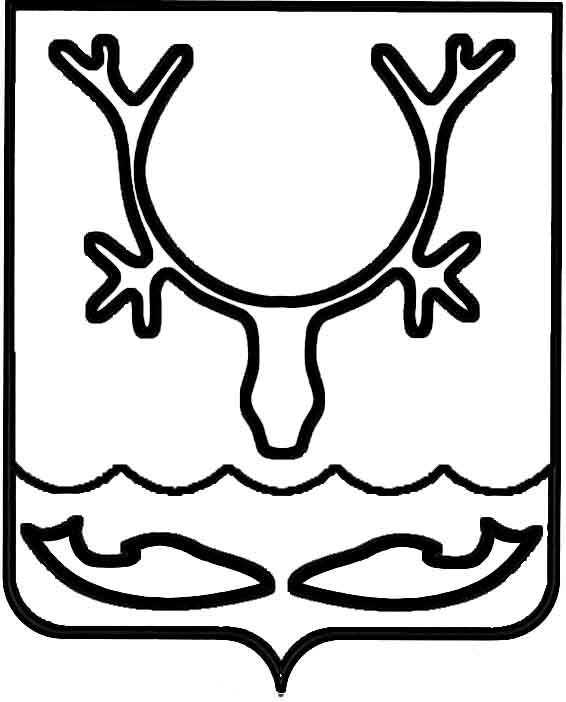 Администрация МО "Городской округ "Город Нарьян-Мар"ПОСТАНОВЛЕНИЕот “____” __________________ № ____________		г. Нарьян-МарОб утверждении Перечня муниципальных услуг, предоставление которых посредством комплексного запроса не осуществляетсяВ соответствии со статьей 15.1 Федерального закона от 27 июля 2010 года              № 210-ФЗ "Об организации предоставления государственных и муниципальных услуг" Администрация муниципального образования "Городской округ "Город Нарьян-Мар"П О С Т А Н О В Л Я Е Т:1.	Утвердить прилагаемый Перечень муниципальных услуг, предоставление которых посредством комплексного запроса не осуществляется (далее – Перечень).      2.	Структурным подразделениям Администрации муниципального образования "Городской округ "Город Нарьян-Мар", участвующим в предоставлении муниципальных услуг, обеспечить своевременное внесение изменений в Перечень.3.	Настоящее постановление вступает в силу со дня его официального опубликования и подлежит размещению на официальном сайте Администрации муниципального образования "Городской округ "Город Нарьян-Мар".Приложениек постановлению Администрации МО"Городской округ "Город Нарьян-Мар"от 19.11.2018 № 796Перечень муниципальных услуг, предоставление которых посредством комплексного запроса не осуществляетсяПредоставление информации об объектах культурного наследия местного значения.Выдача разрешений (ордеров) на производство земляных работ.Перевод жилого помещения в нежилое помещение и нежилого помещения в жилое помещение.Согласование переустройства и (или) перепланировки жилых помещений.Признание помещения жилым помещением, жилого помещения непригодным для проживания и многоквартирного дома аварийным и подлежащим сносу или реконструкции.Выдача разрешений на автомобильные перевозки крупногабаритных                     и (или) тяжеловозных грузов по маршрутам, проходящим полностью или частично  по дорогам местного значения МО "Городской округ "Город Нарьян-Мар".Предоставление земельных участков, находящихся в собственности МО "Городской округ "Город Нарьян-Мар".Предоставление информации об объектах учета из реестра объектов муниципальной собственности МО "Городской округ "Город Нарьян-Мар".       Прием заявлений и рассмотрение документов на право признания граждан, проживающих на территории муниципального образования, малоимущими.Принятие решения о проведении аукциона по продаже земельного участка, находящегося в собственности МО "Городской округ "Город Нарьян-Мар", аукциона на право заключения договора аренды земельного участка, находящегося 
в собственности МО "Городской округ "Город Нарьян-Мар".Предоставление архивной информации.Выдача разрешения на снижение брачного возраста.1911.2018796Глава МО "Городской округ "Город Нарьян-Мар" О.О.Белак